A creative approach to fighting street violence: paint the barrio.Mexican Government Asked Street Artists To Paint 200 Houses To Unite Community A youth organization that’s been known to use graffiti as a means of expression has teamed up with the government of Mexico to rehabilitate Palmitas, a town in the Pachuca district. Under the moniker “Germen Crew,” the group painted 209 houses, or twenty-thousand square meters of facade, into a single rainbow mural.According to streetartnews, the impact has been extremely positive: 452 families, or 1808 people, were affected by this project, resulting in violence amongst youths being entirely eradicated. The group, whose name literally means “germ crew,” have made community involvement a priority, which could partially explain the good results.Link to story, photos, and video: http://www.boredpanda.com/crew-germen-graffiti-town-mural-palmitas-mexico/ 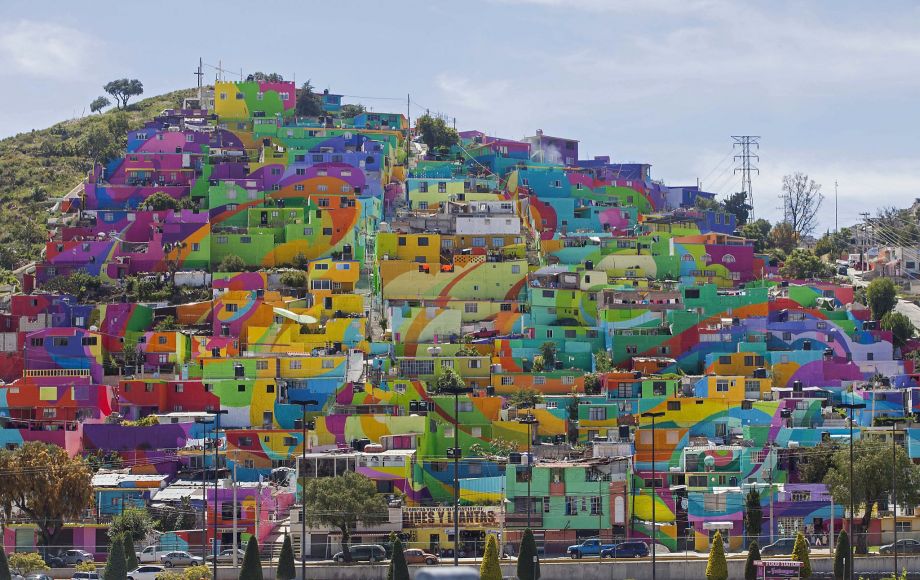 Photo: Sofia Jaramillo, Associated Press PACHUCA, Mexico — A community project in central Mexico is bringing art to people’s homes.A group of artists known as the Germ Collective have spent 14 months turning the hillside neighborhood of Las Palmitas into a giant, colorful mural in an effort to bring the working-class “barrio” together and change its gritty image.Working hand-in-hand with residents, muralists have painted the facades of 200 homes bright lavender, lime green, incandescent orange — hues more commonly found in a bag of Skittles than in the drab, concrete-and-cinderblock neighborhoods where many of Mexico’s poor live.Seen from afar, the individually painted houses combine to form a cohesive, if abstract, swirly rainbow design. Bright stripes that begin on one wall run across several homes before swooping into graceful curlicues.It’s an homage to the wind: the city of Pachuca is referred to as “la bella airosa,” a Spanish phrase that loosely translates as “the beautiful breezy city.”http://www.sfgate.com/world/article/Massive-mural-brightens-and-unites-Mexican-6419521.php 